USCIS ELIS Account Set Up Process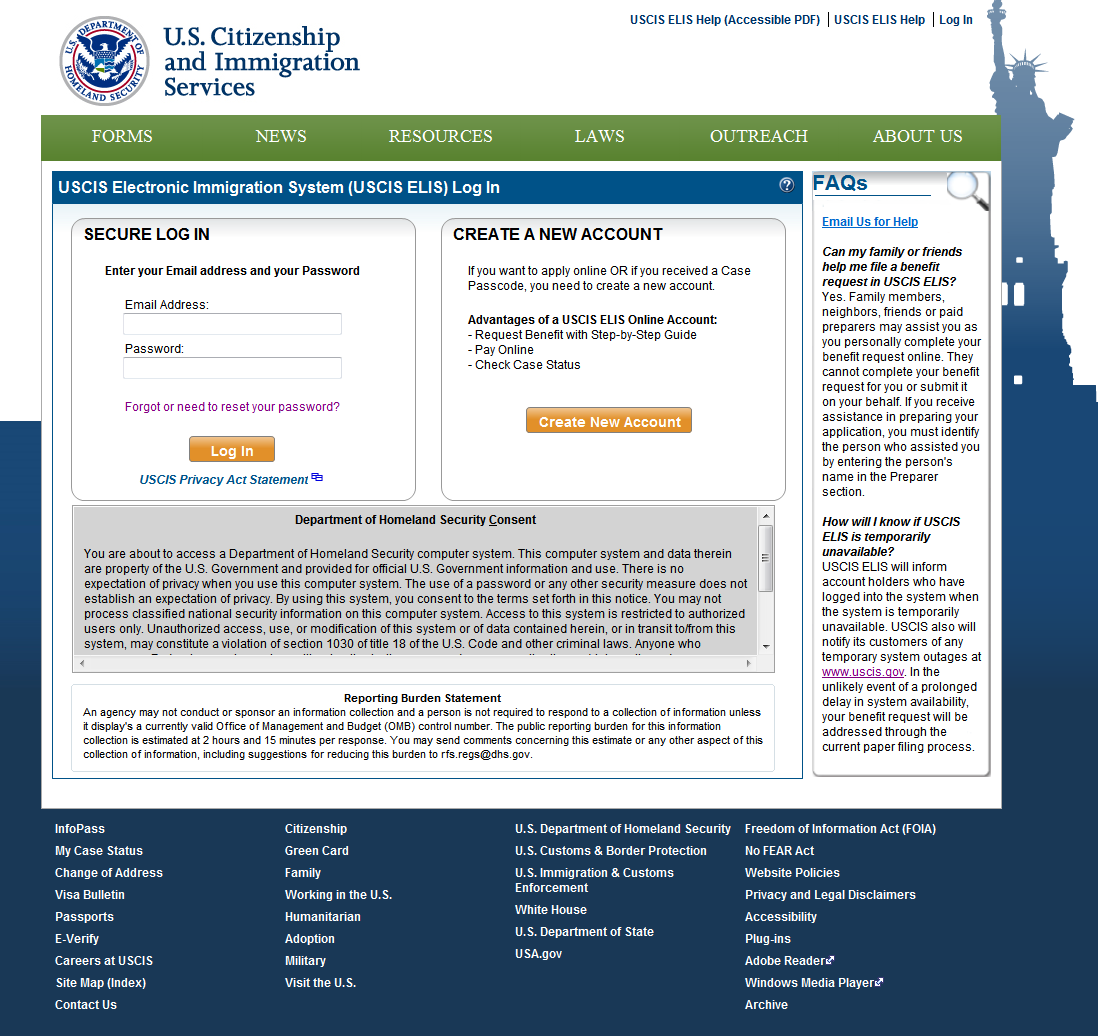 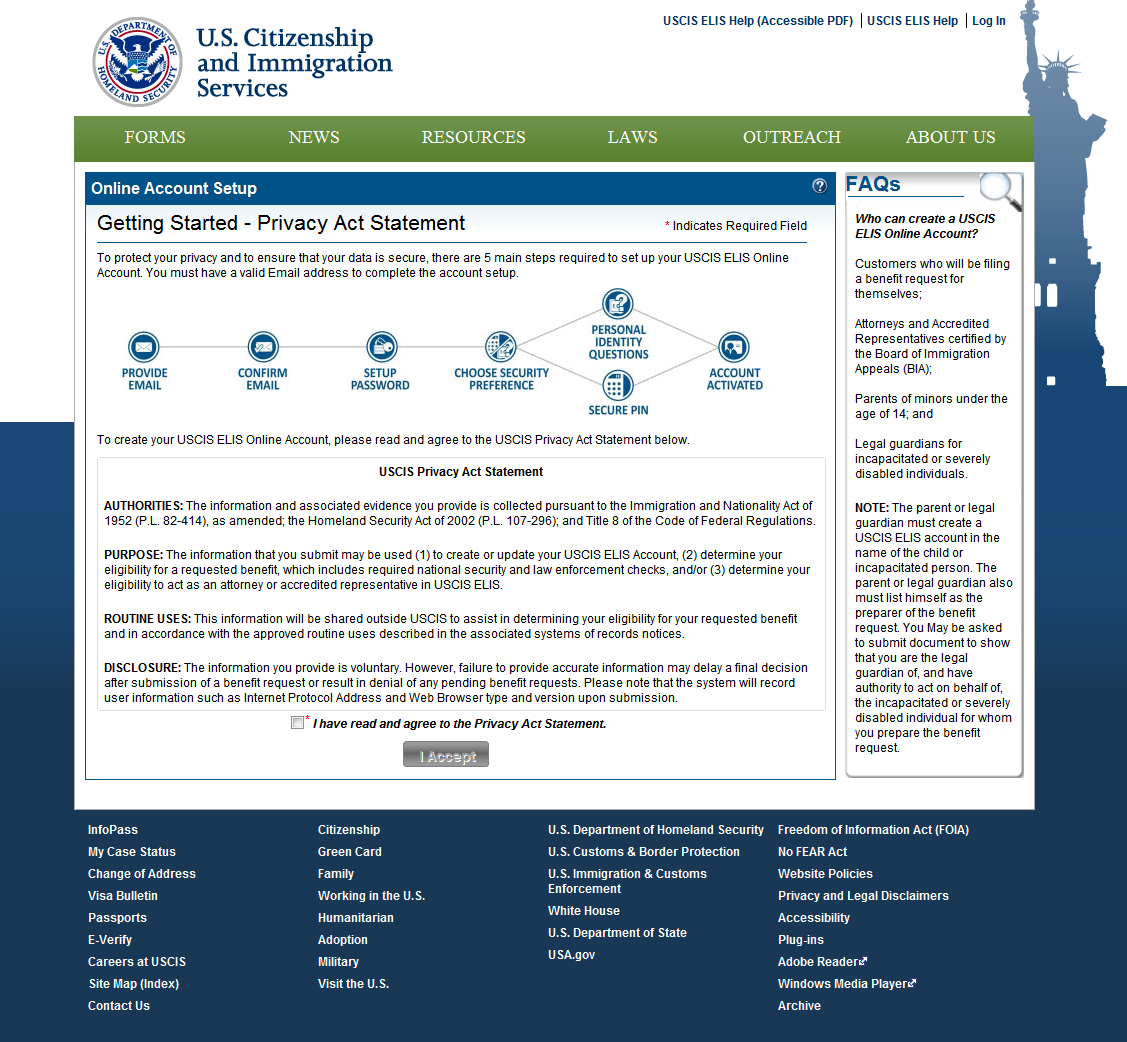 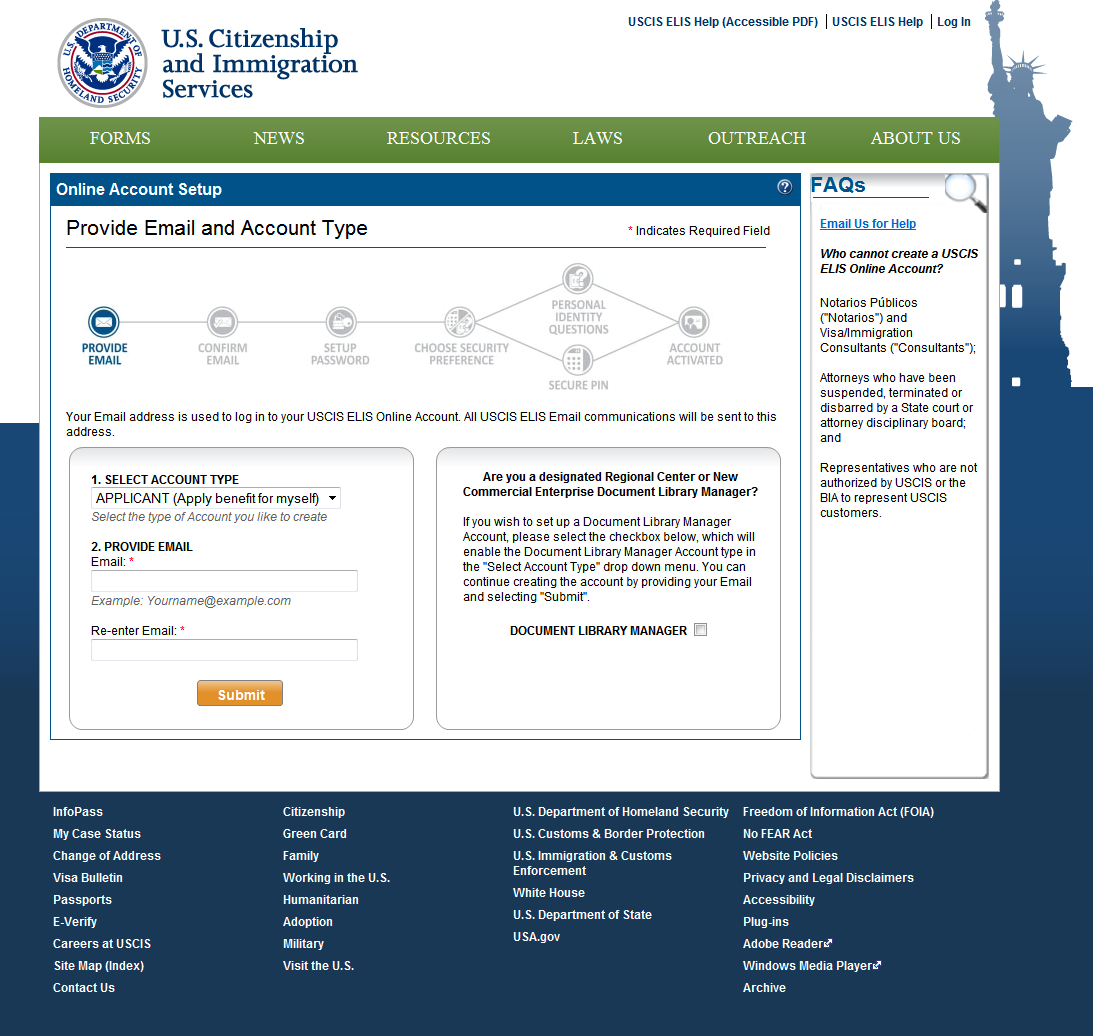 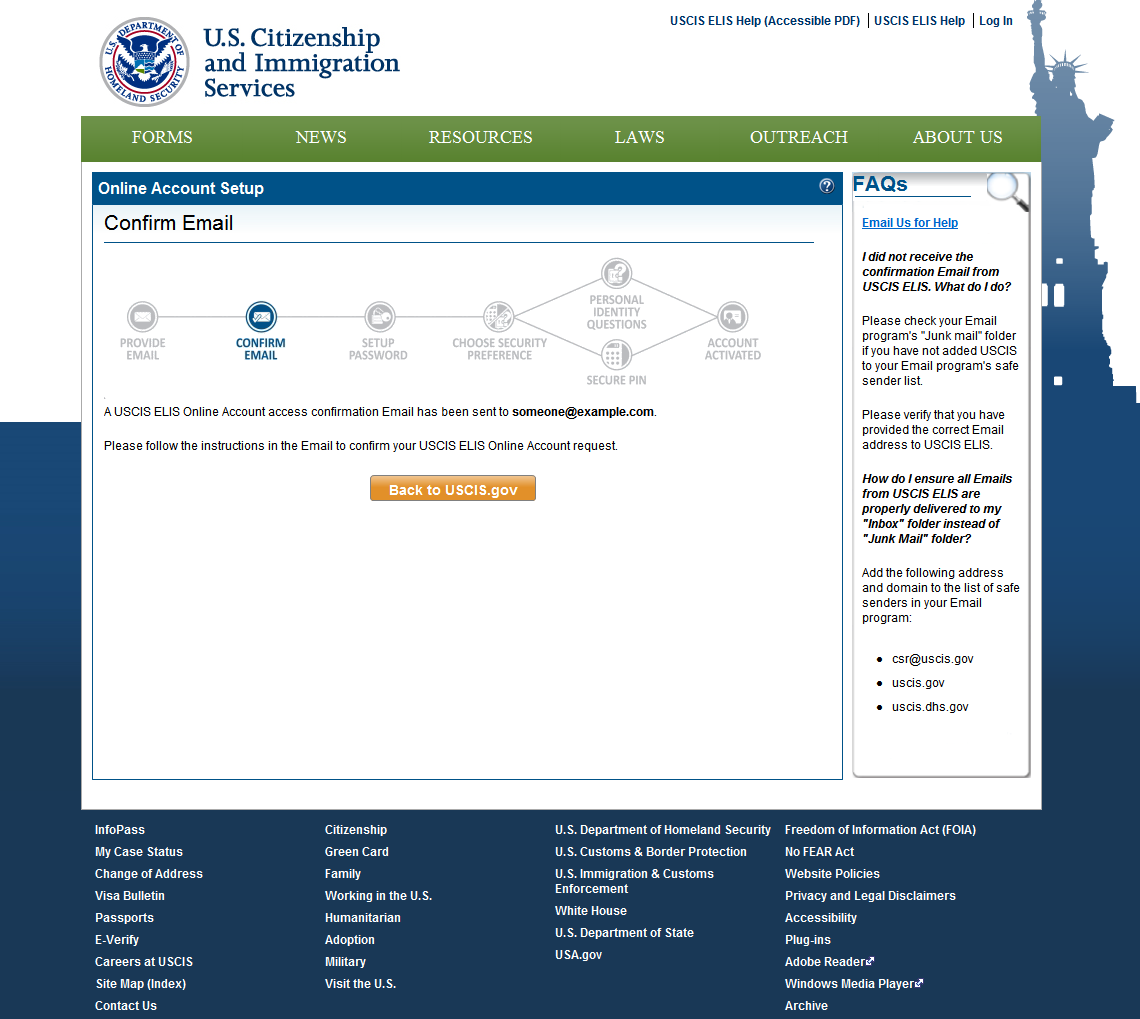 Create Applicant Online Account - Email Confirmation Notification message (select link to return to USCIS ELIS)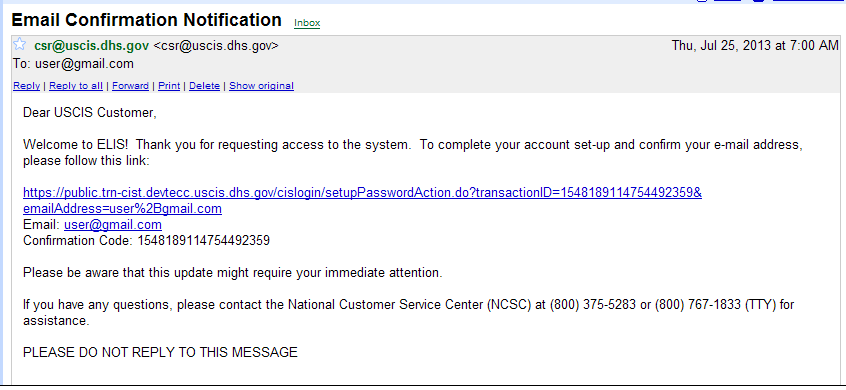 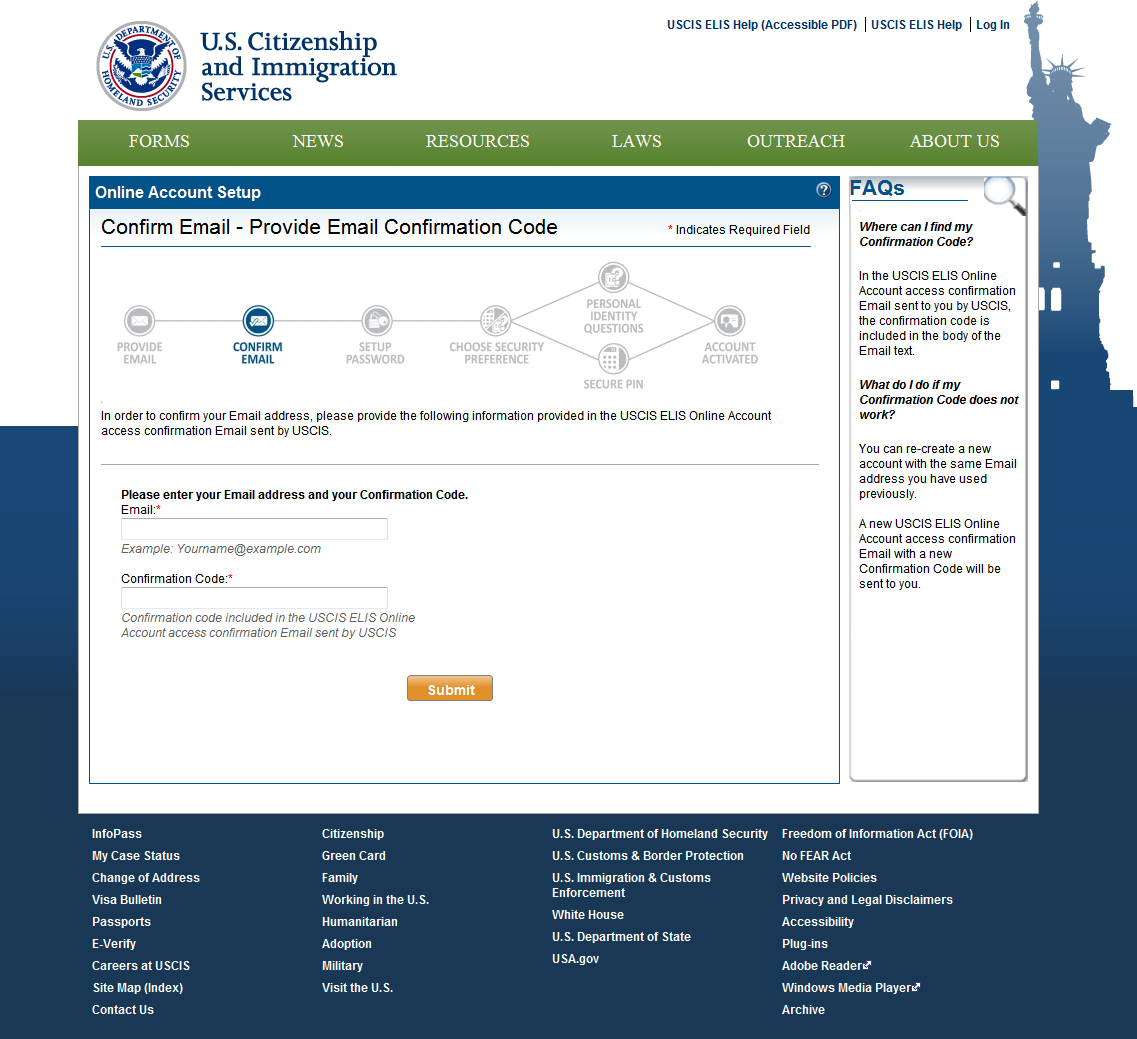 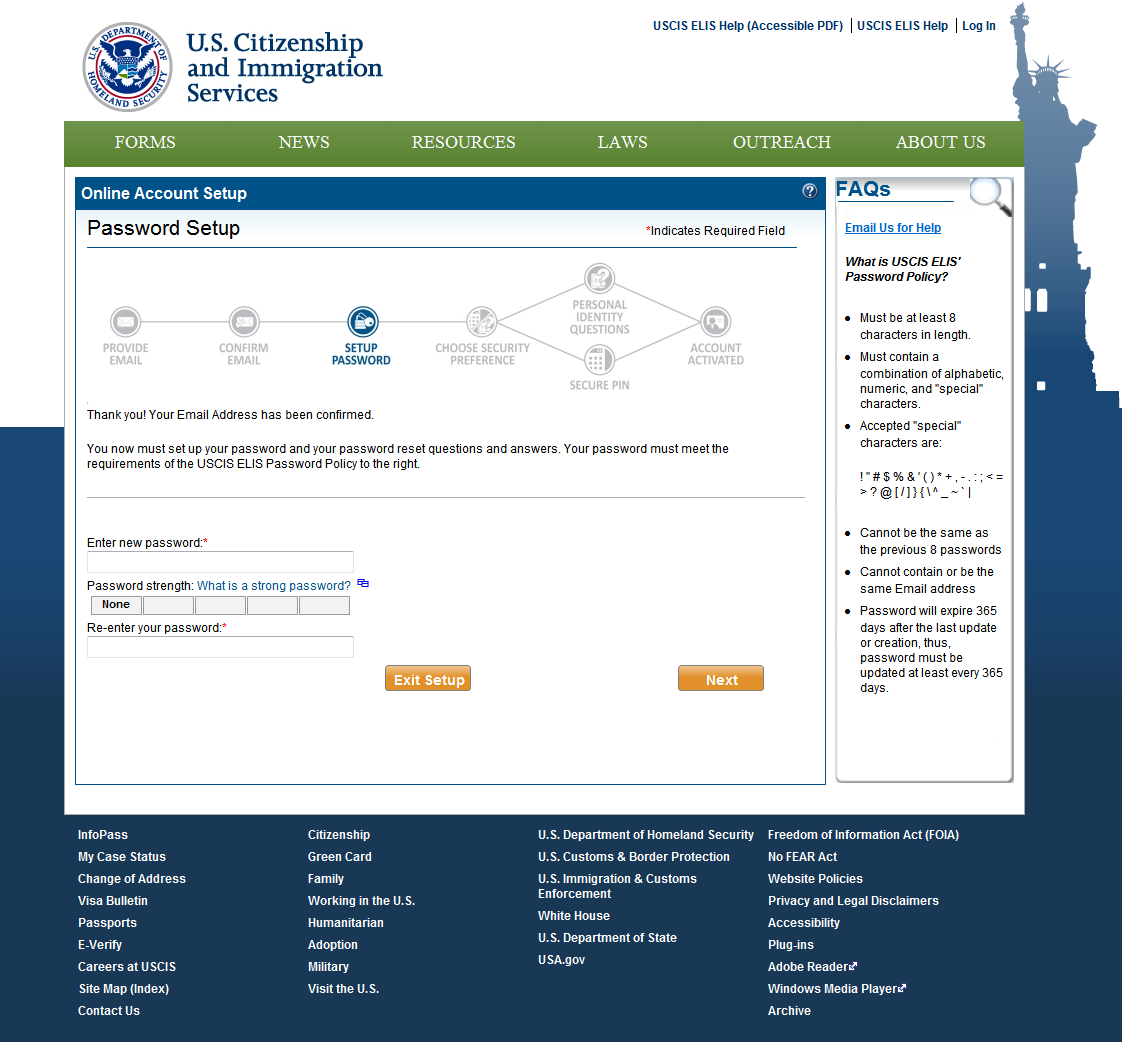 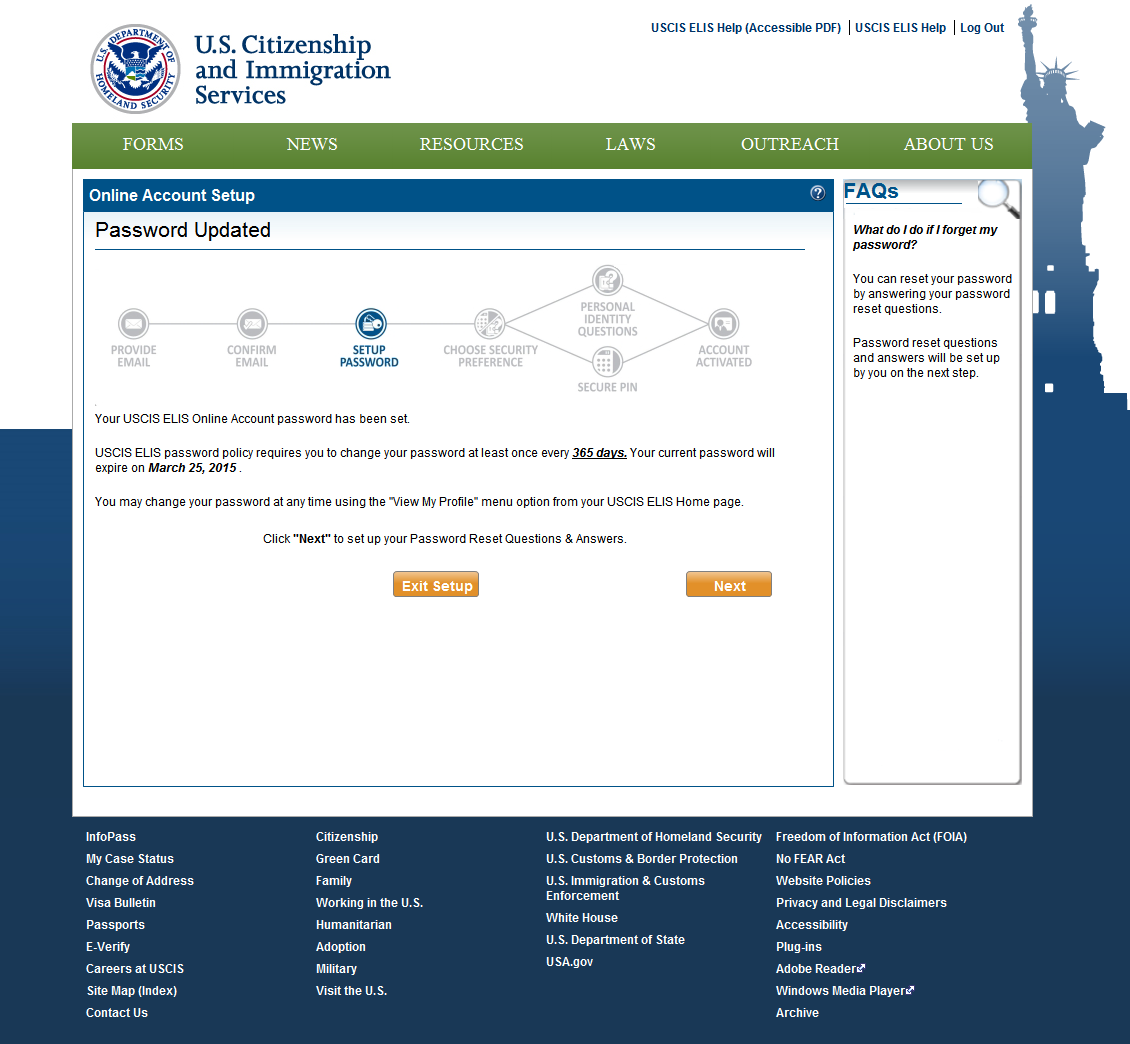 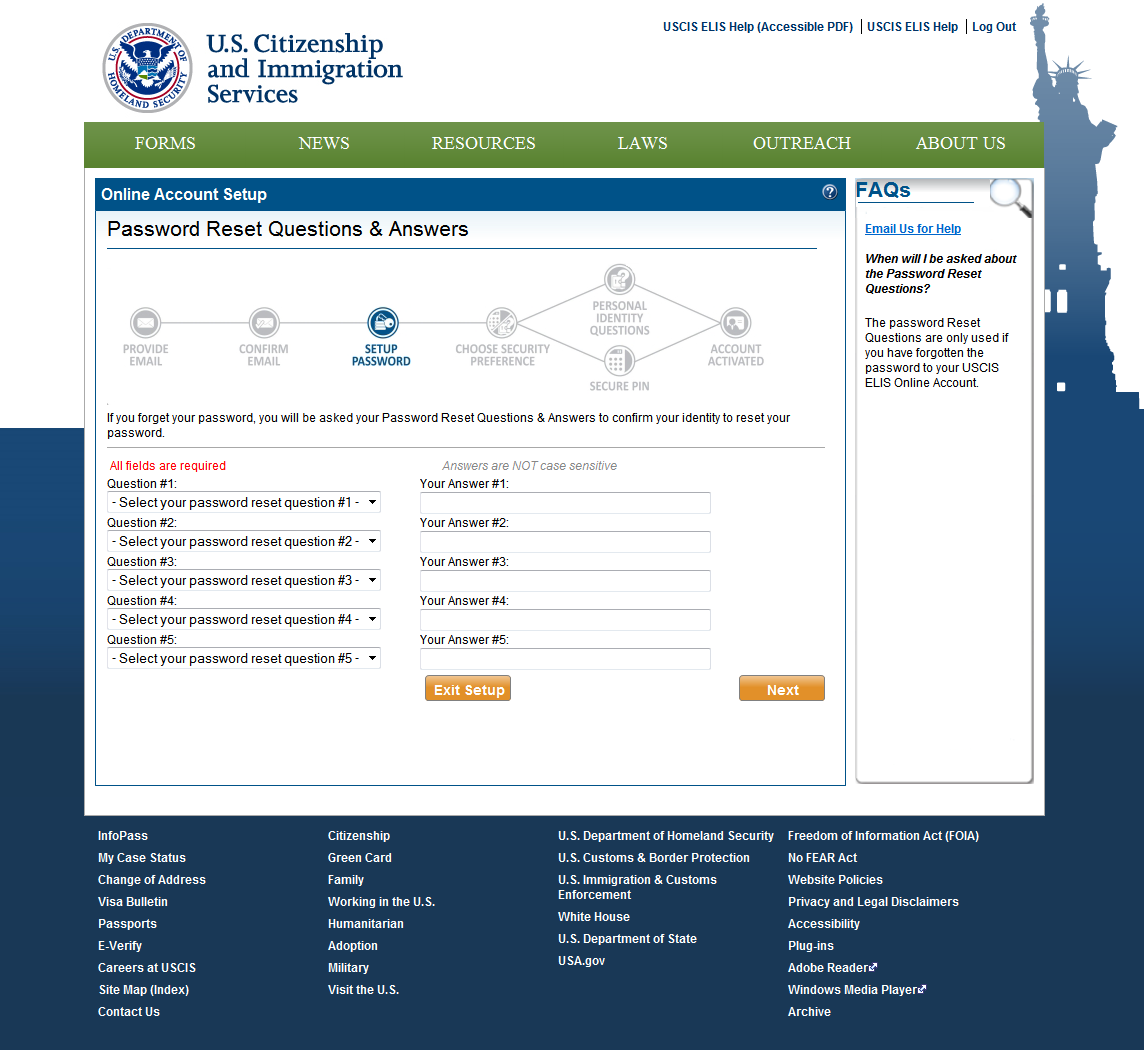 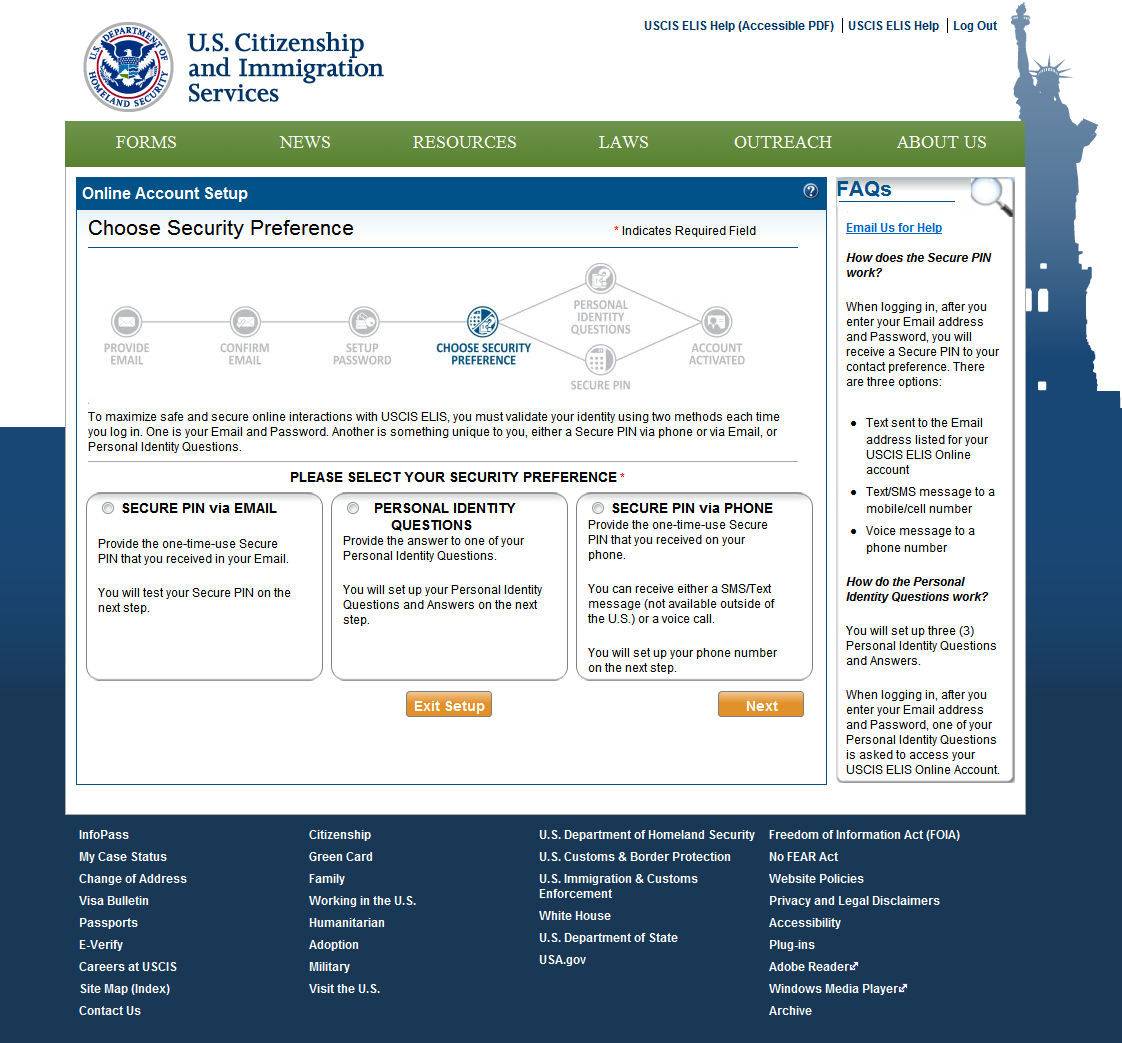 One Time PIN (OTP) via Email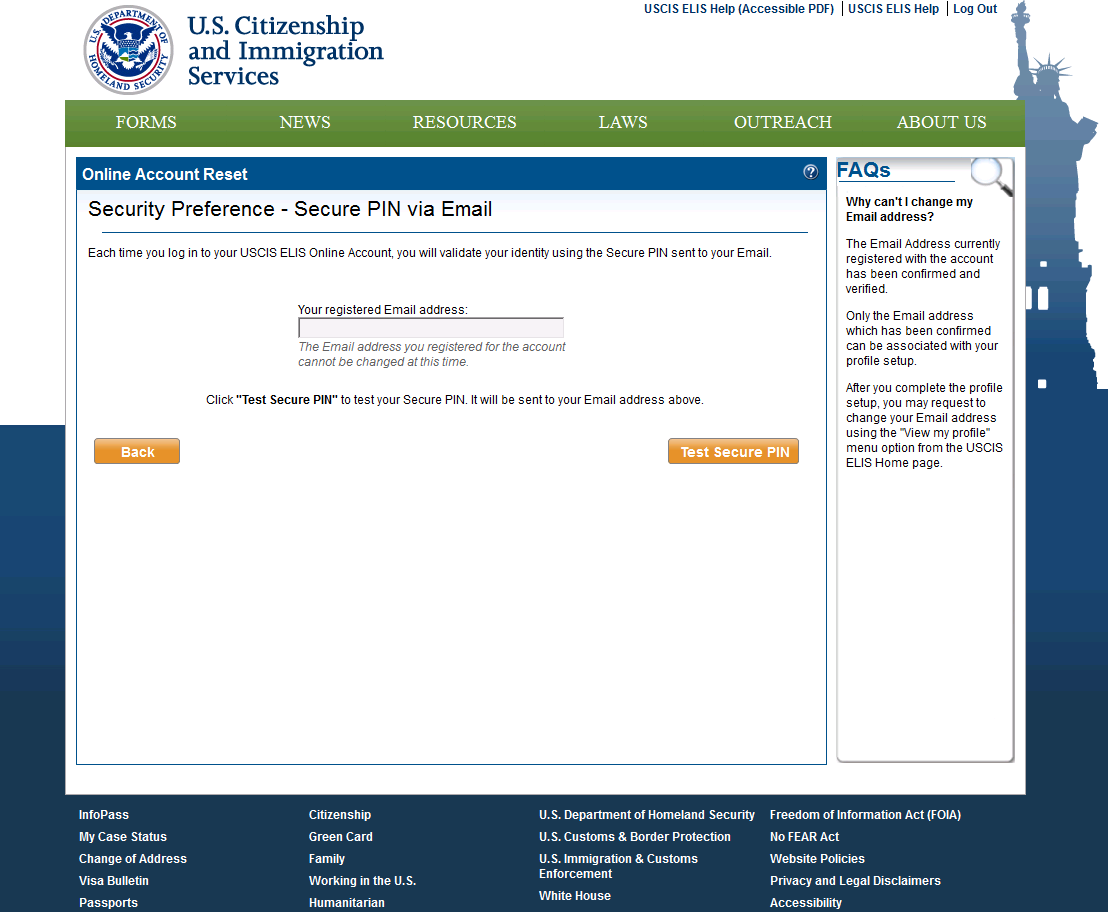 OTP via Personal Identity Questions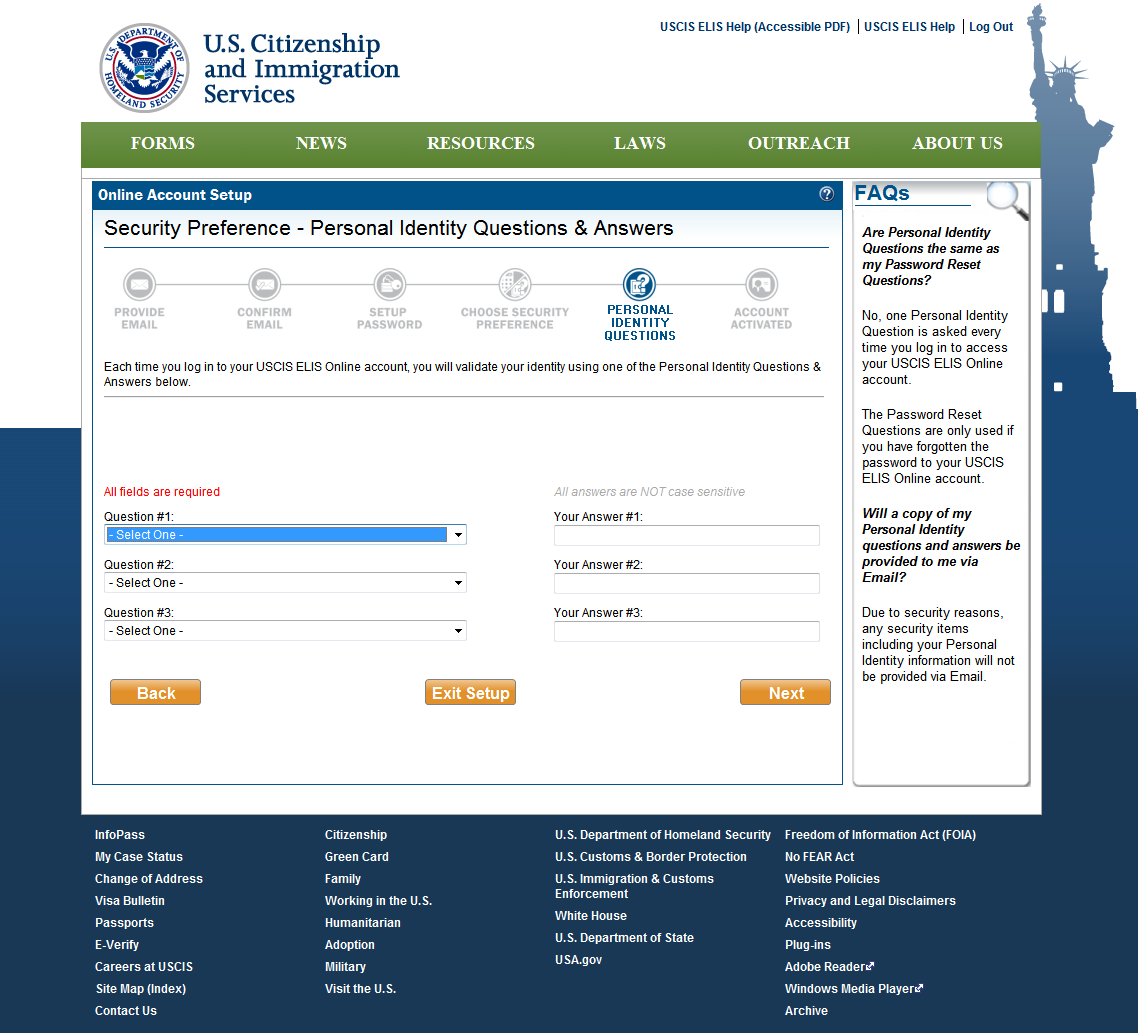 OTP via SMS/Text Message 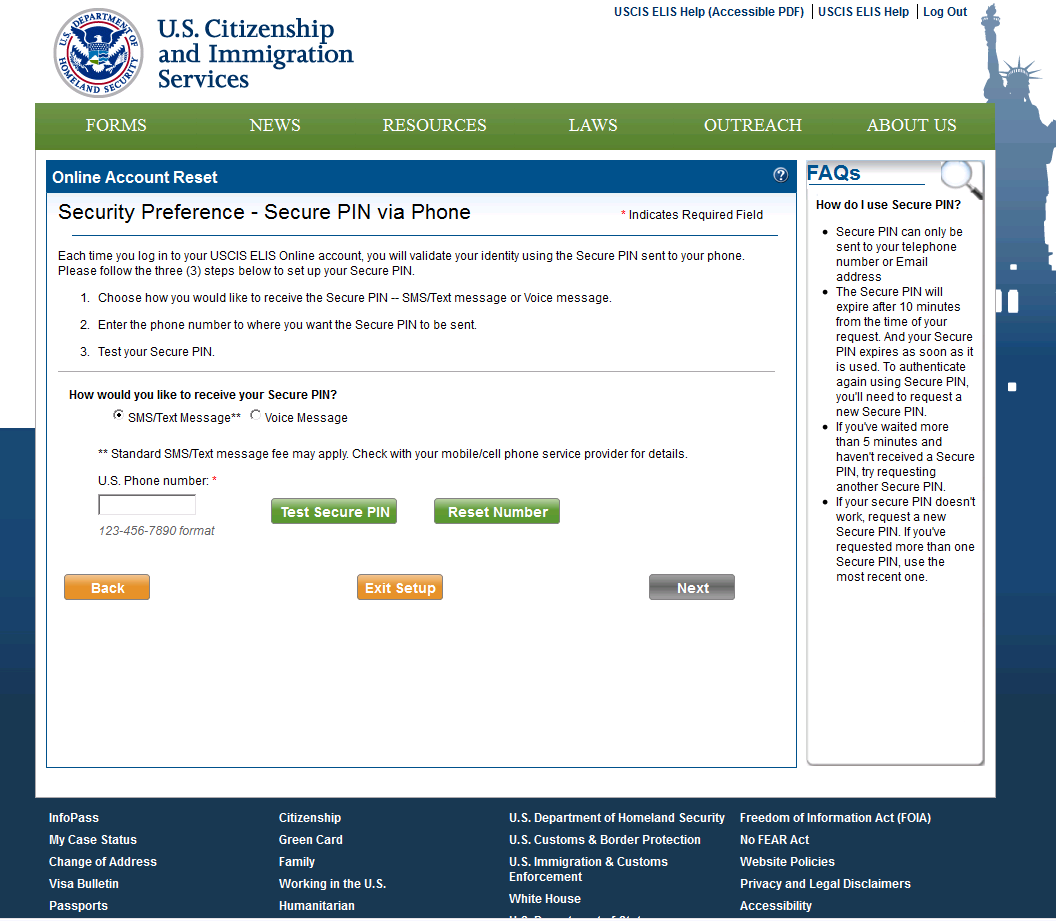 OTP Test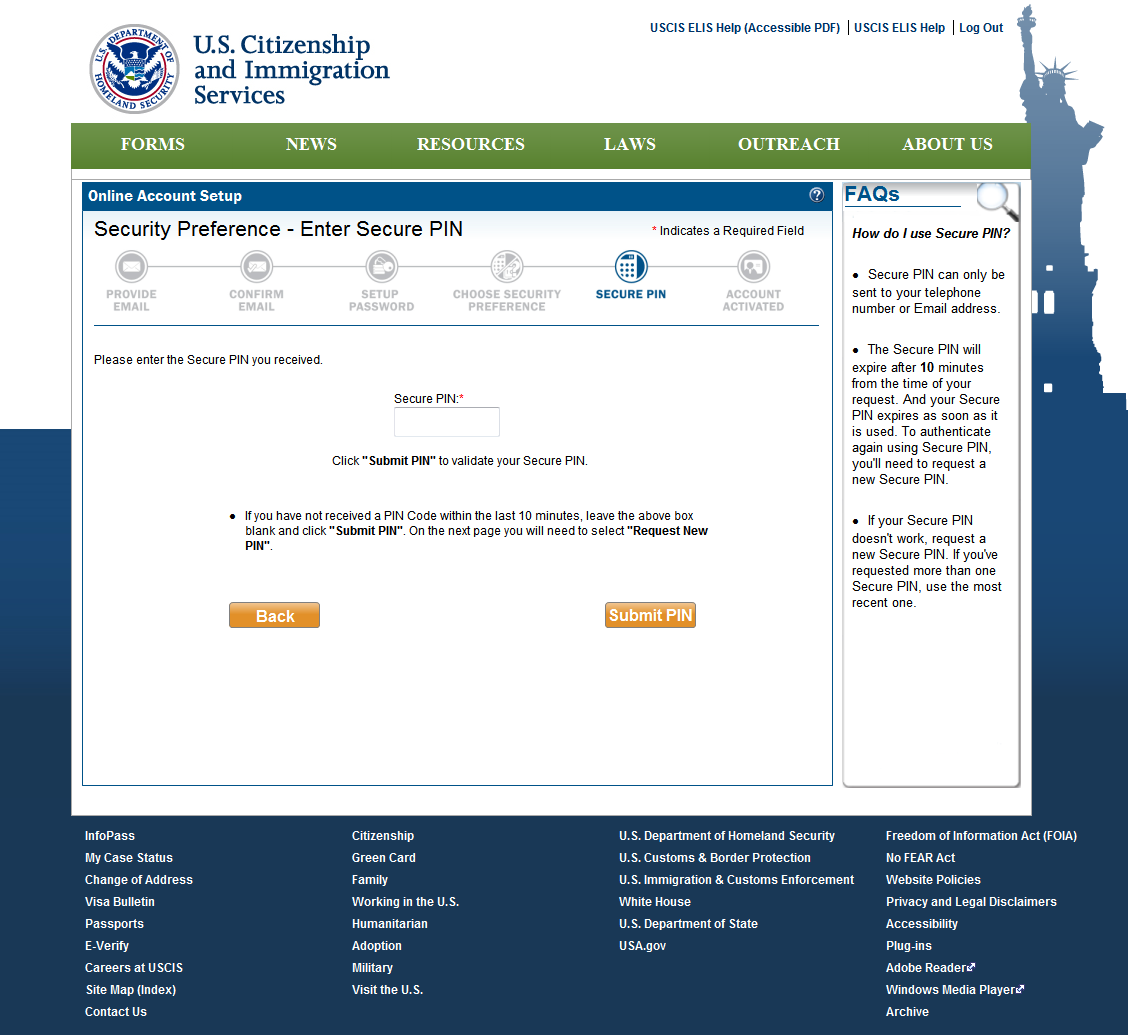 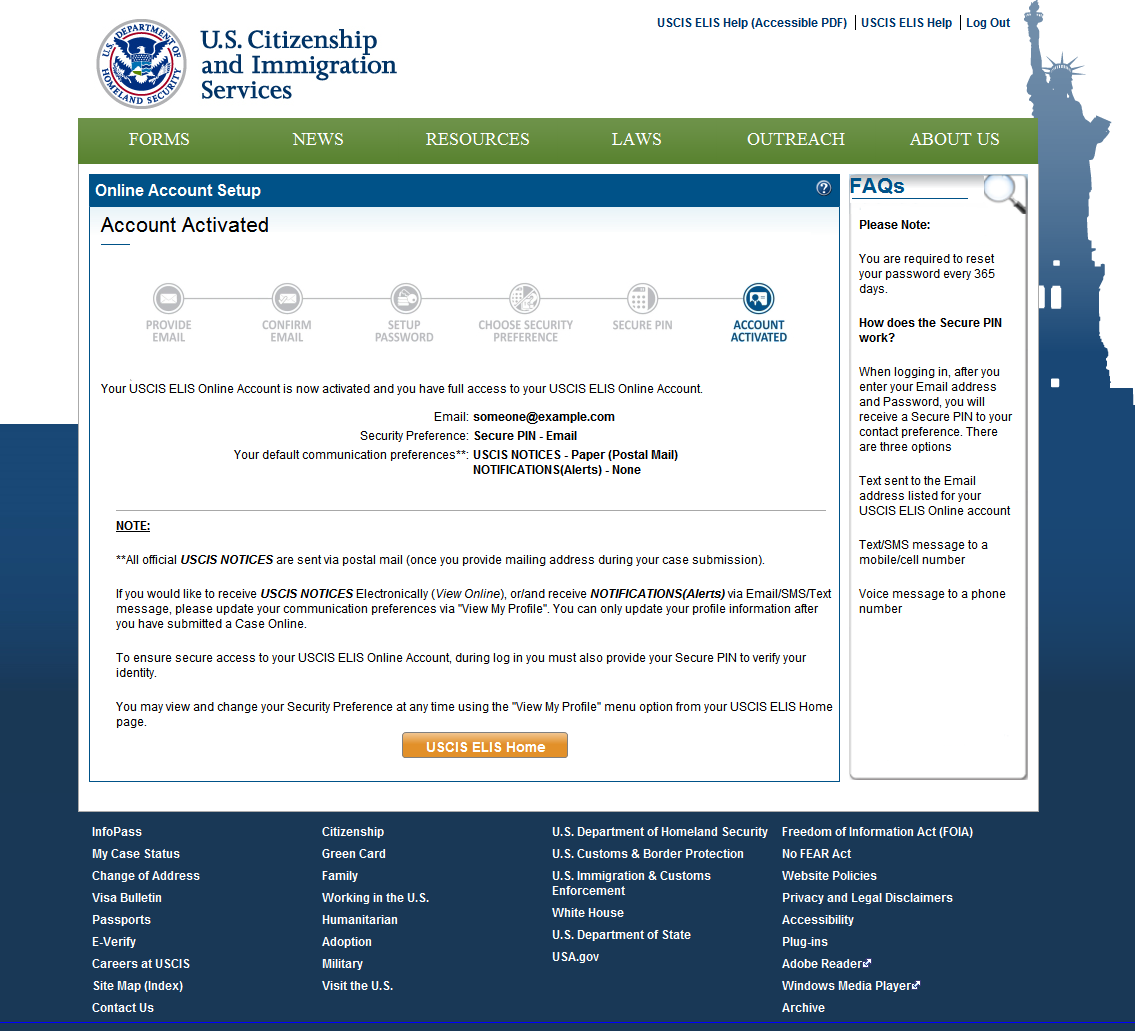 Login Process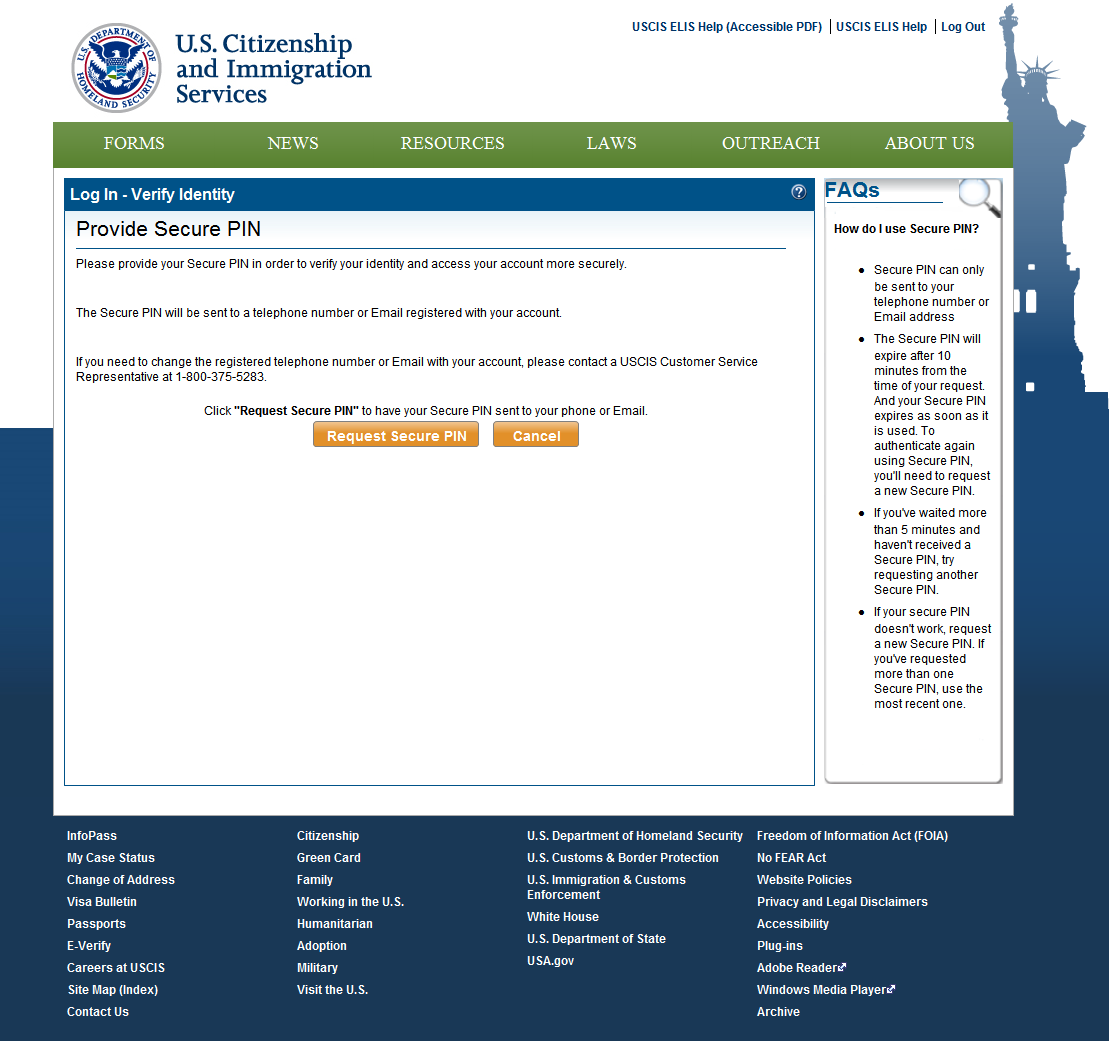 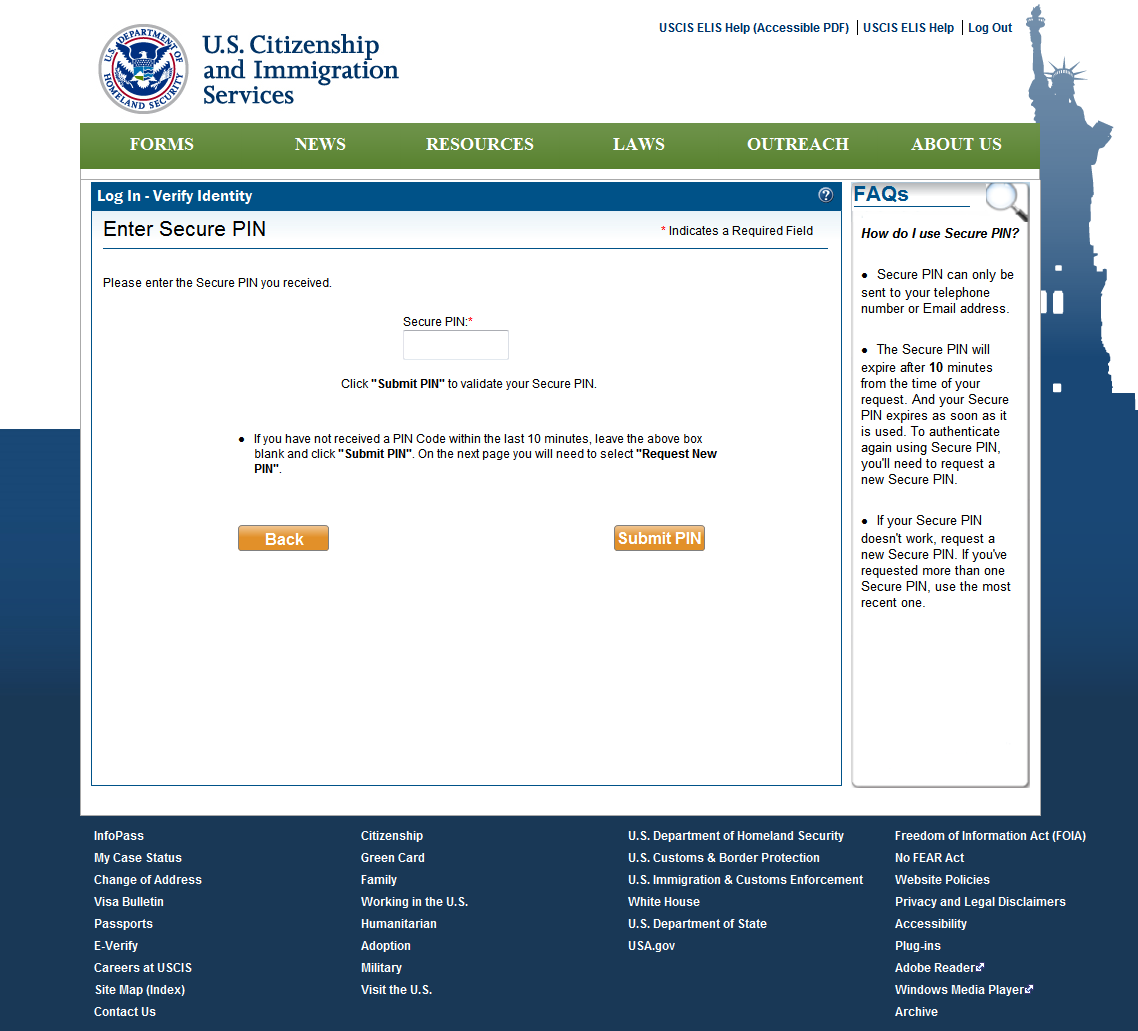 Customer Home Screen after Log In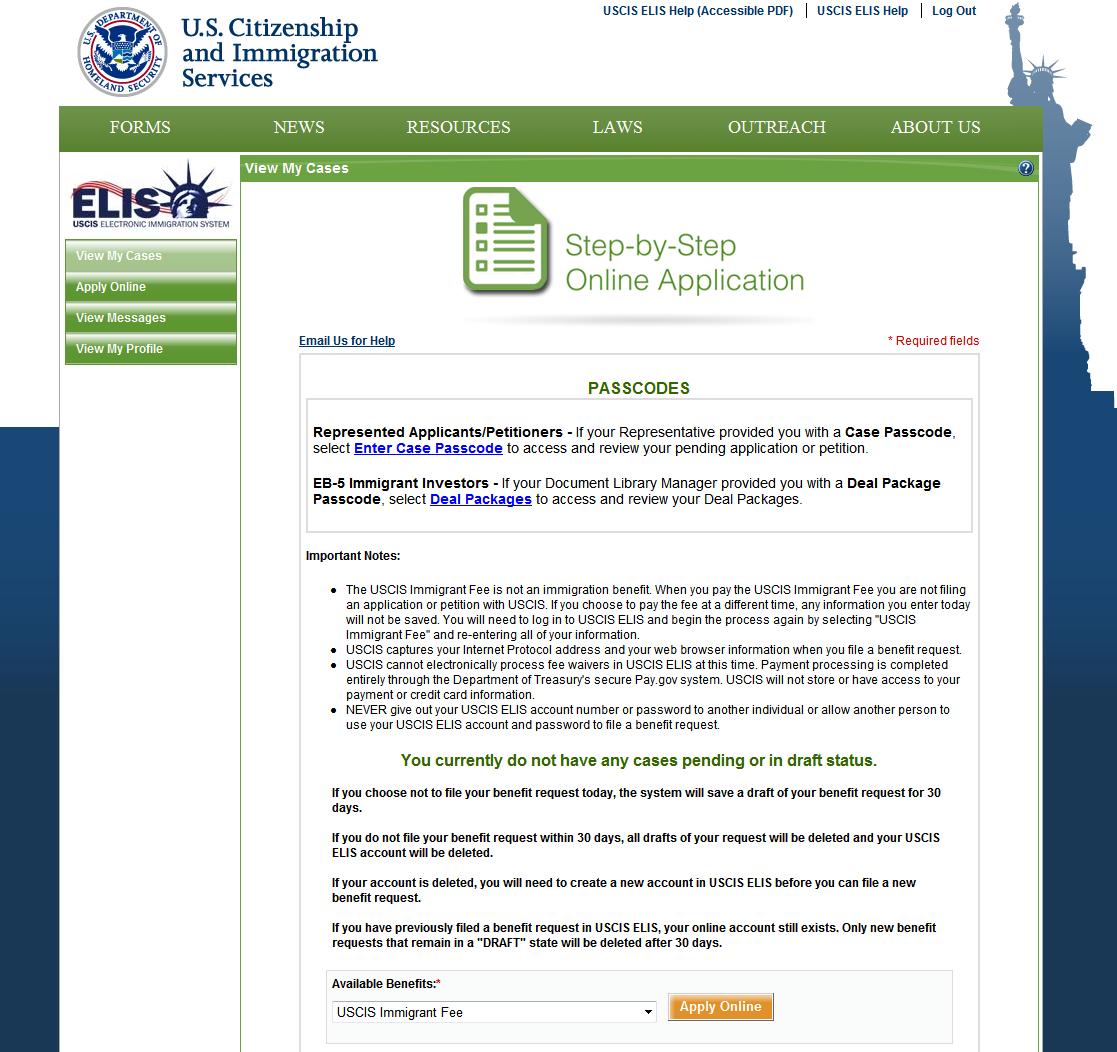 Profile (Blank until after an application is submitted by the customer via USCIS ELIS)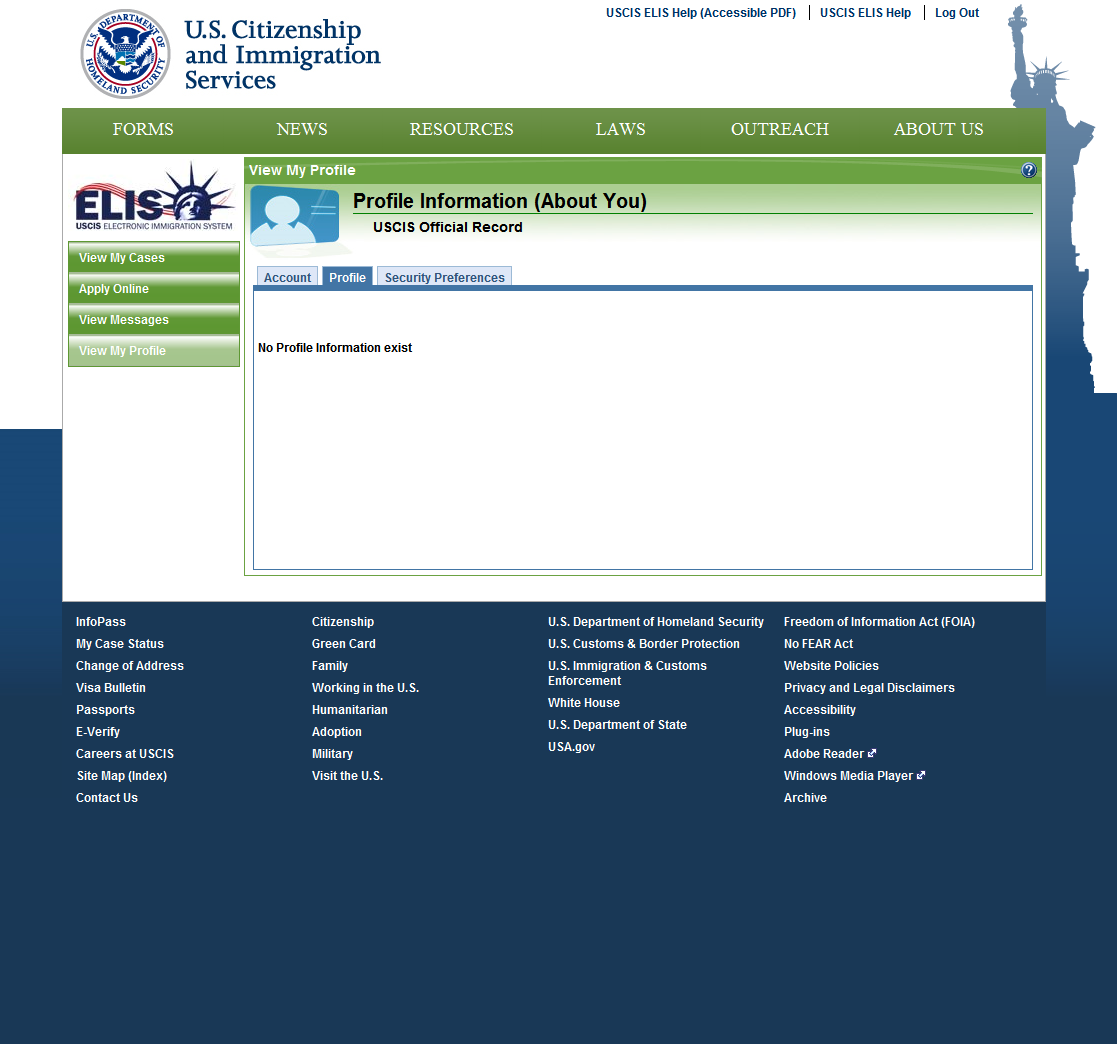 Security Preferences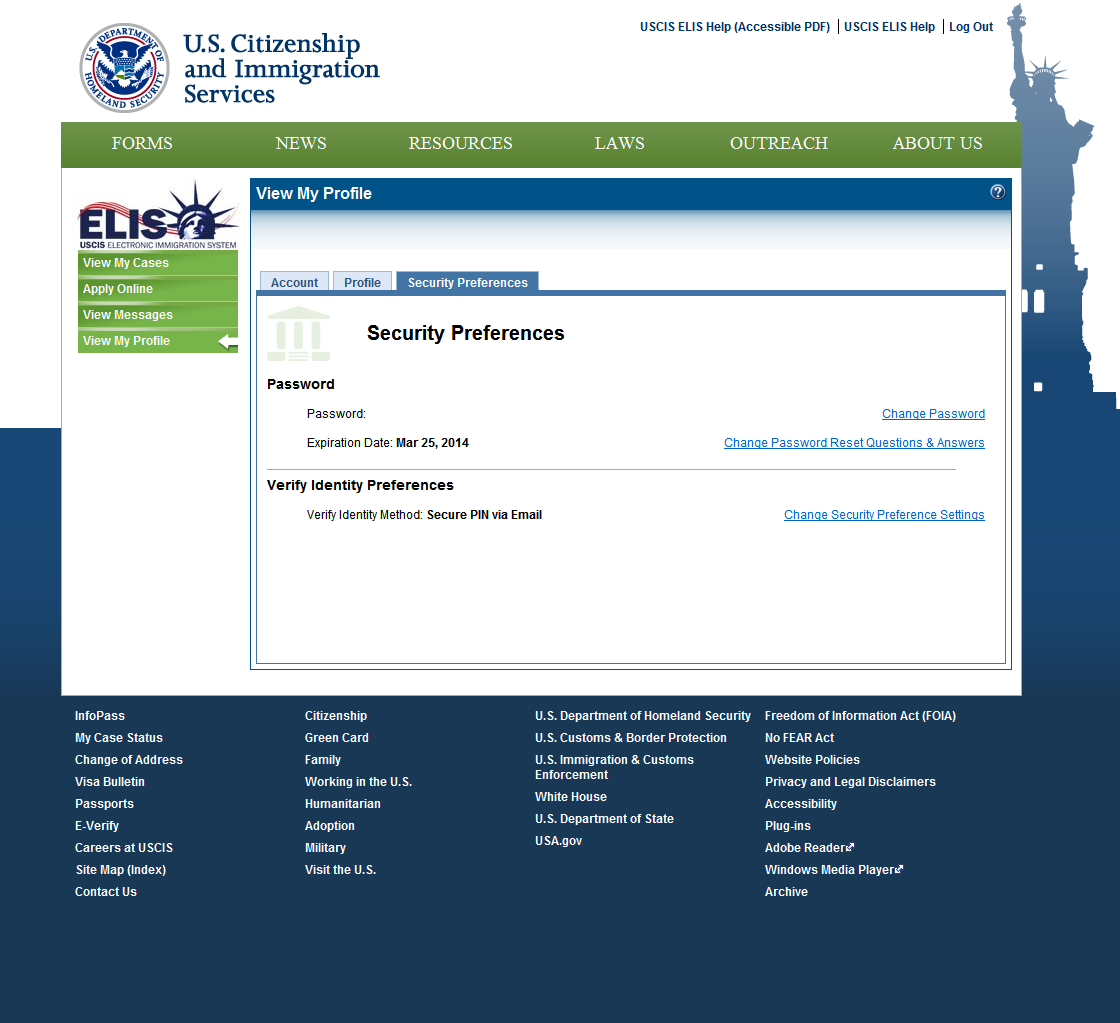 Password Reset Process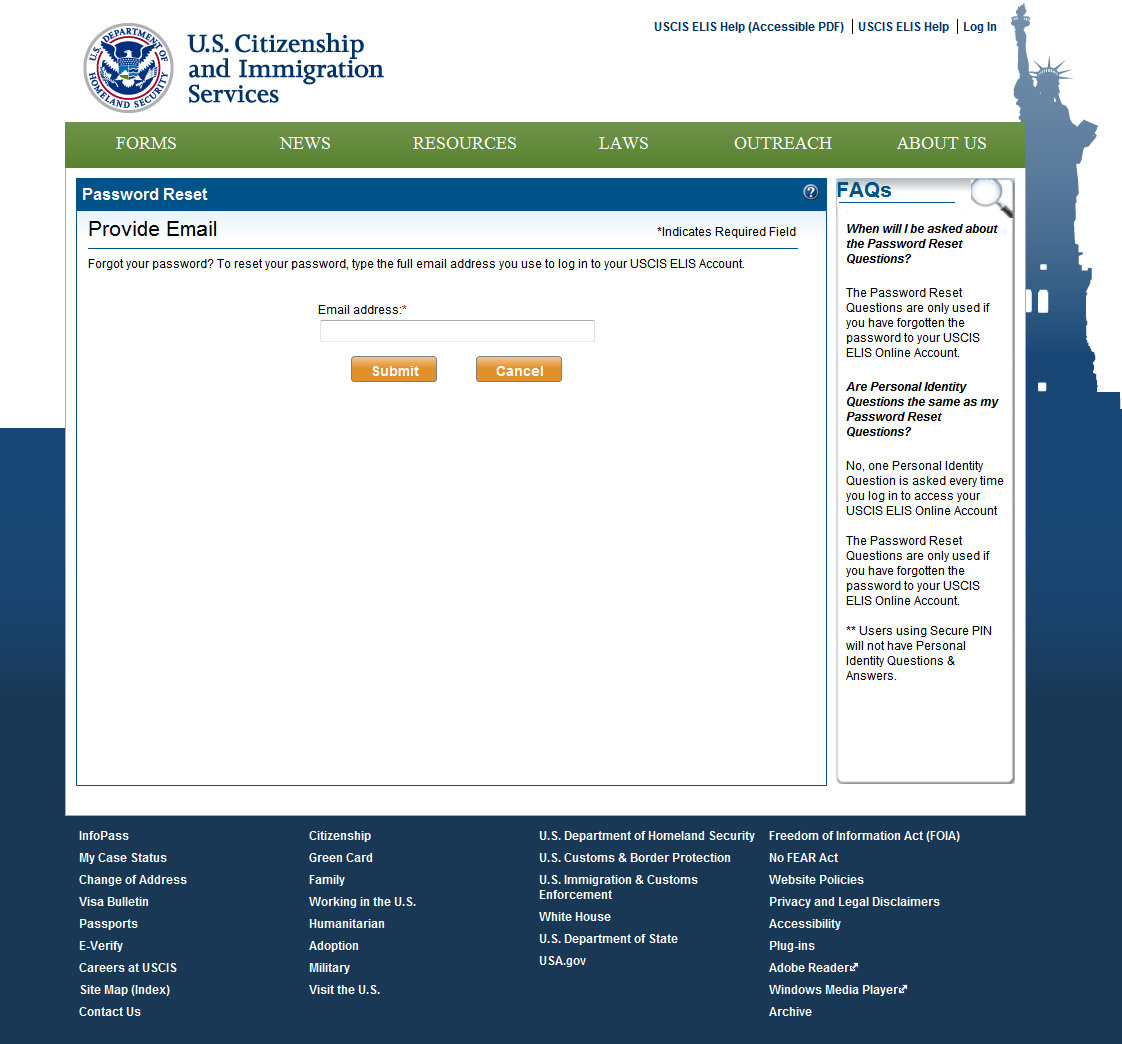 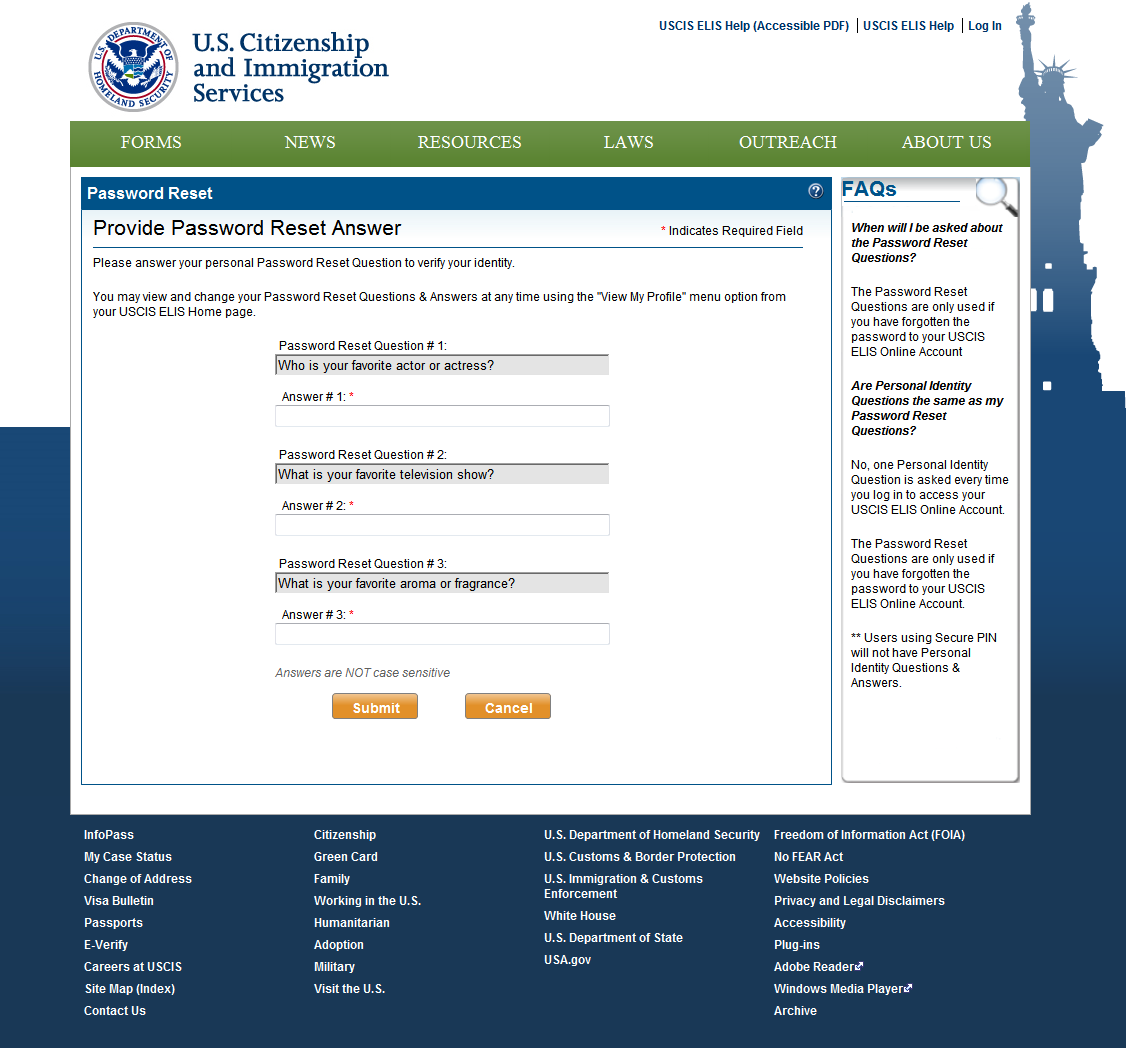 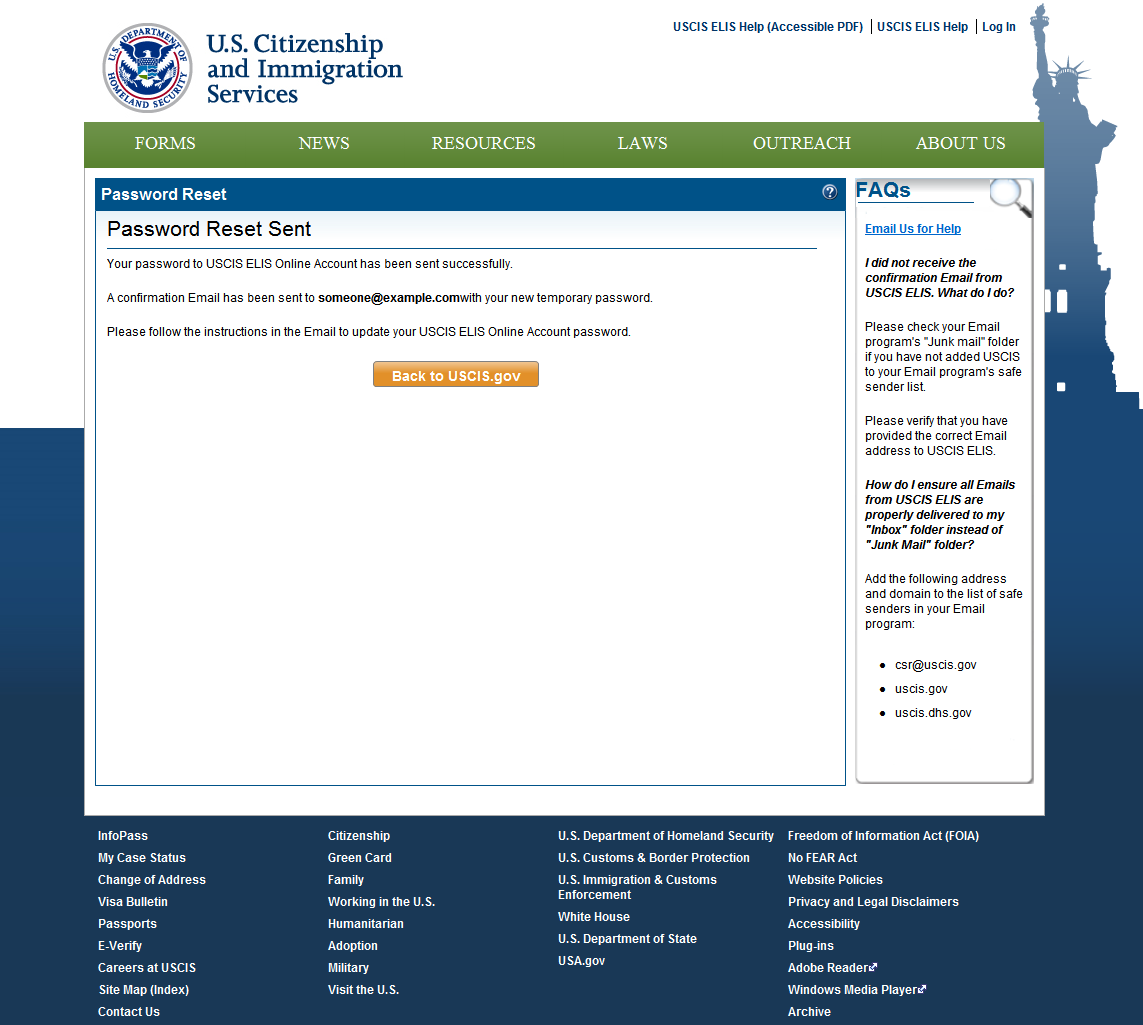 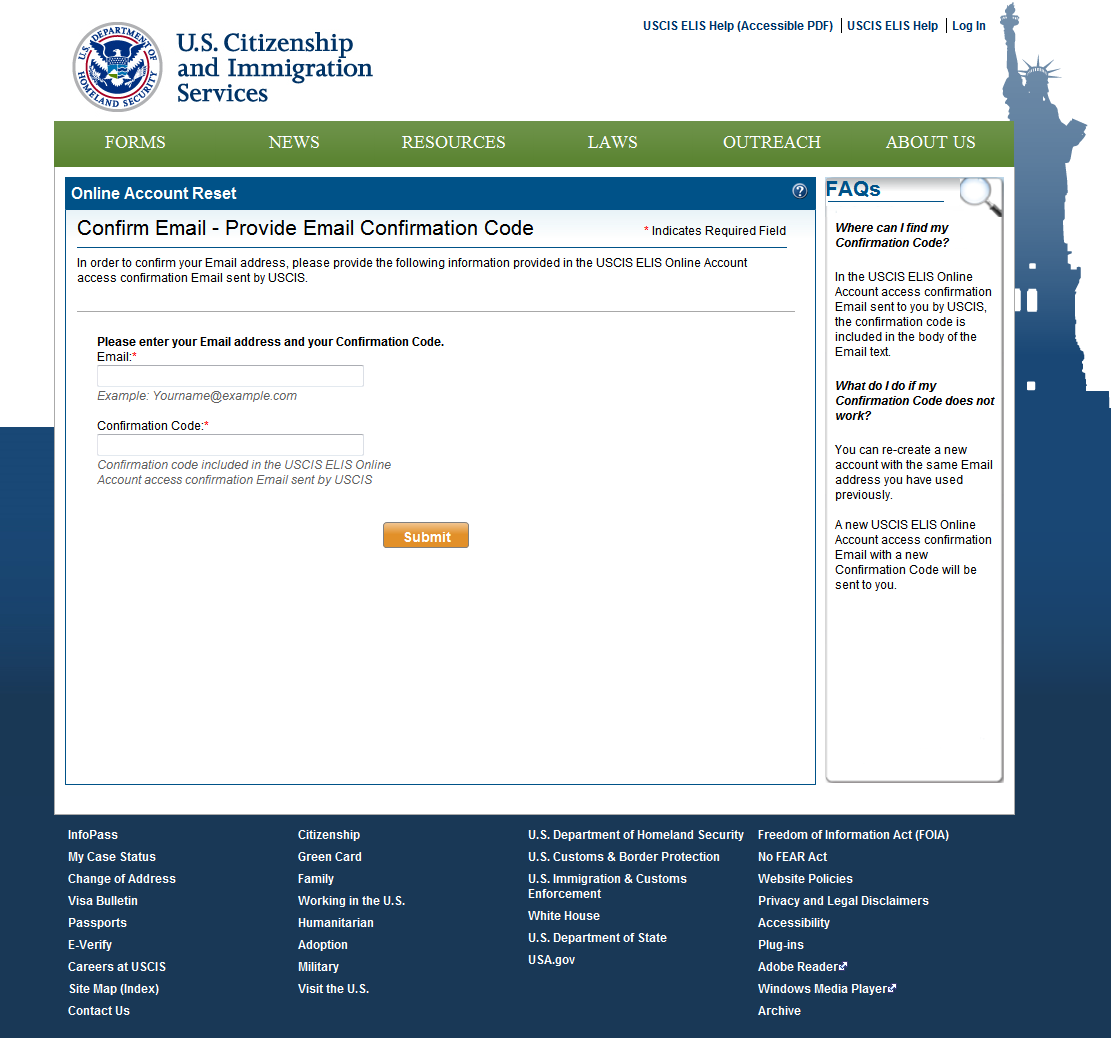 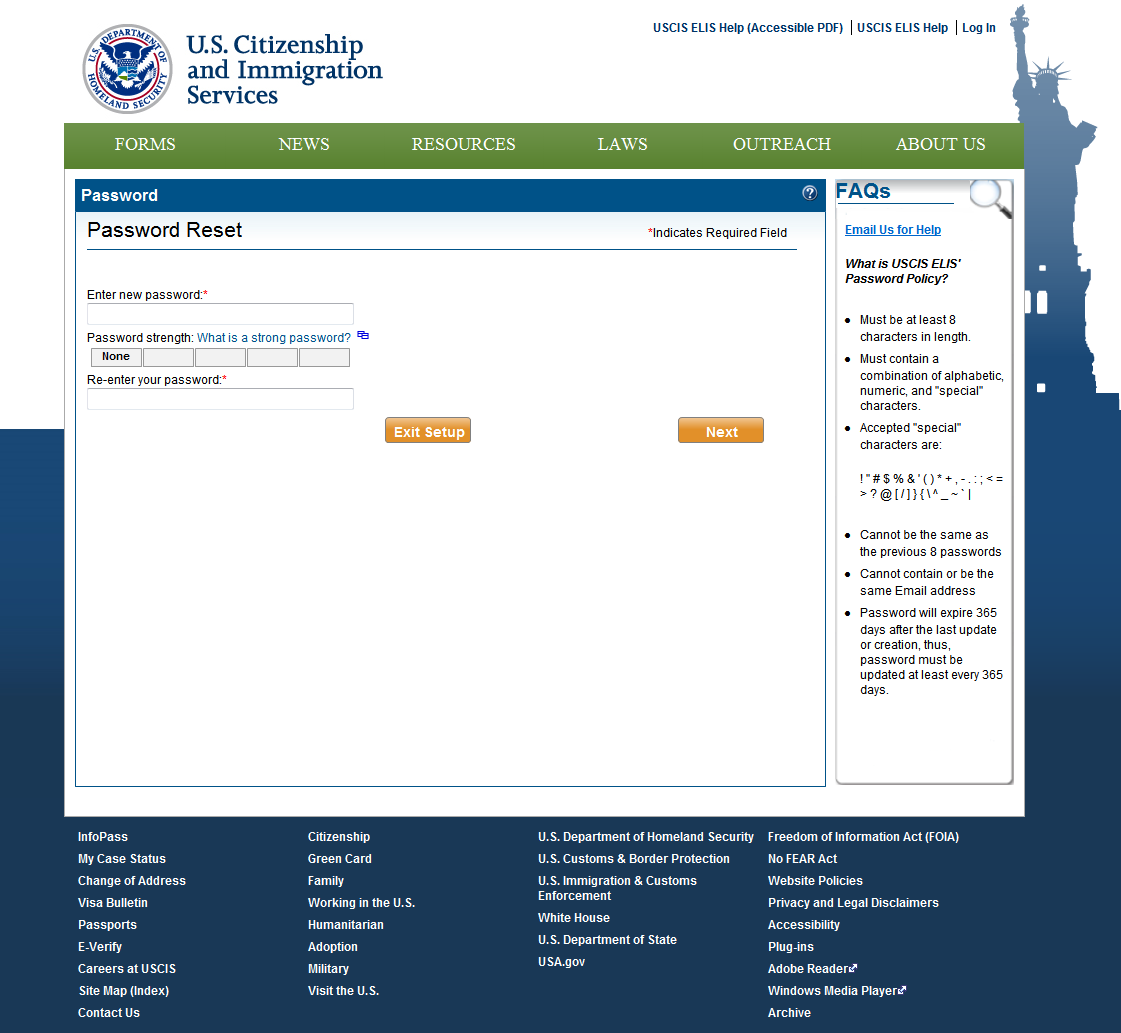 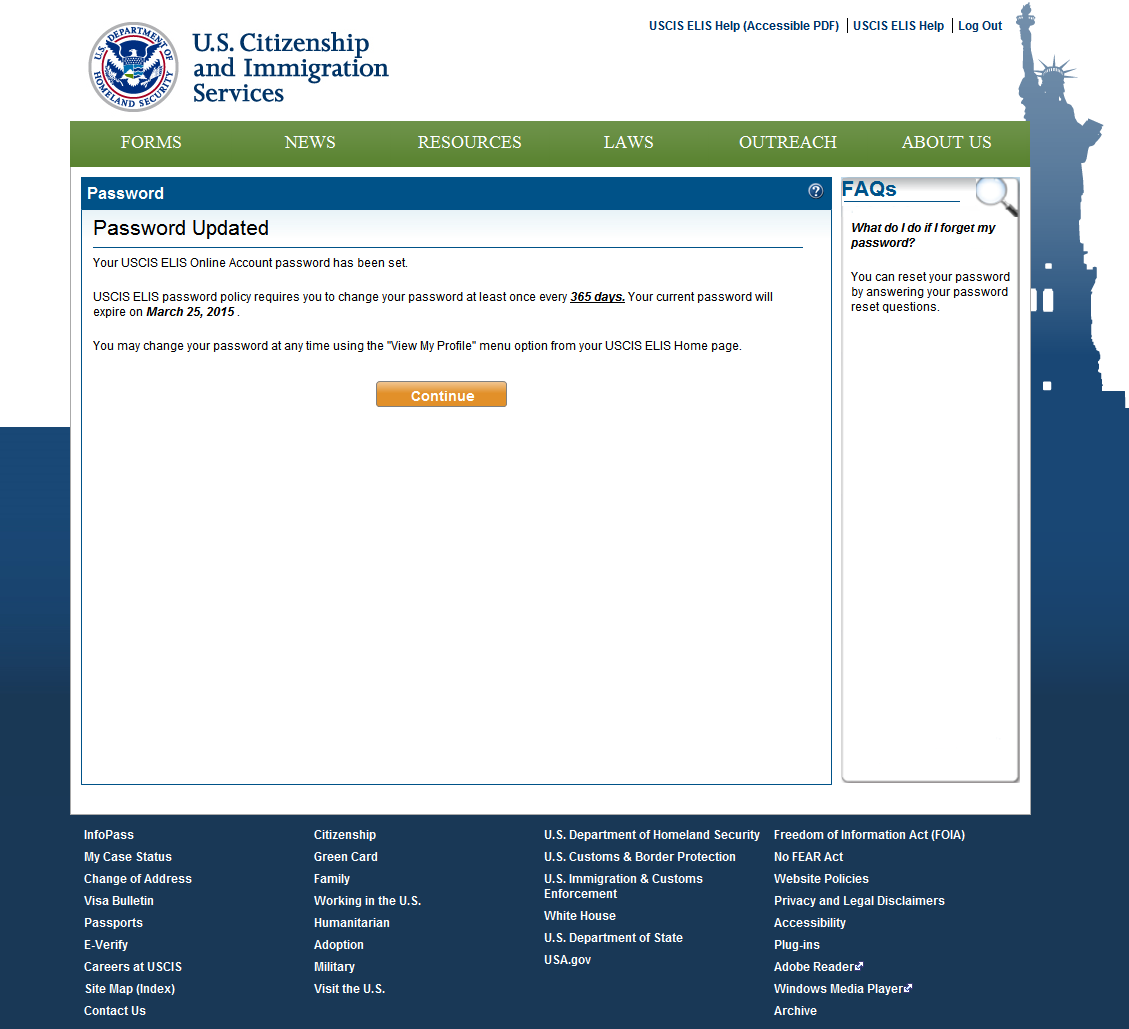 